Tiszántúli Építő Kft.Nyíregyháza, Mező u. 6. számTel.: (30) 28-357-46FotódokumeNtáciÓa Nyíregyháza, Síp utca 14-16. (hrsz.:5370) ingatlanon lévő Szent Zsófia leány kollégium épület felmérési tervéhezFotódokumentáció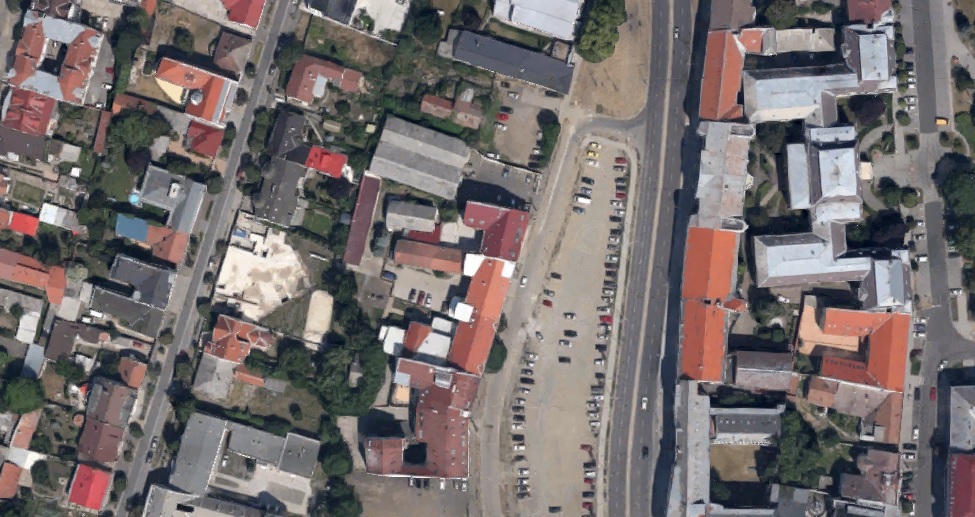 . kép – felülnézeti kép (forrás: Google térkép)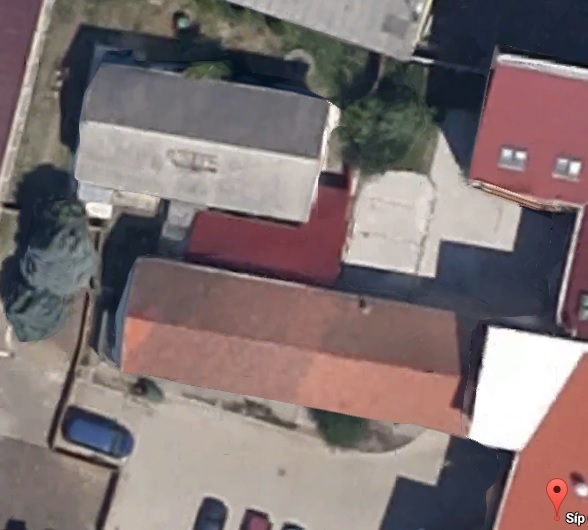 . kép – Tetőfelülnézet (forrás: Google térkép)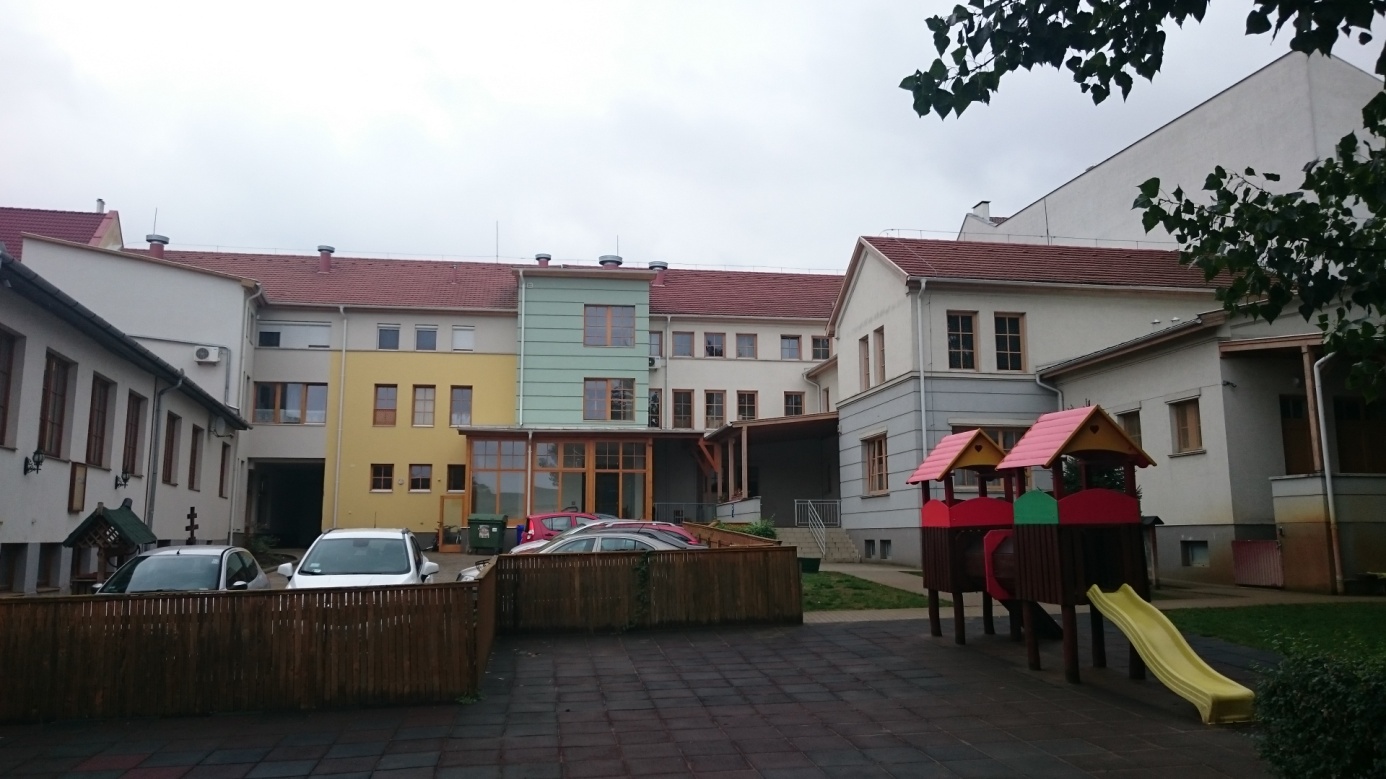 . kép – Belső udvari kép óvoda épülettel együtt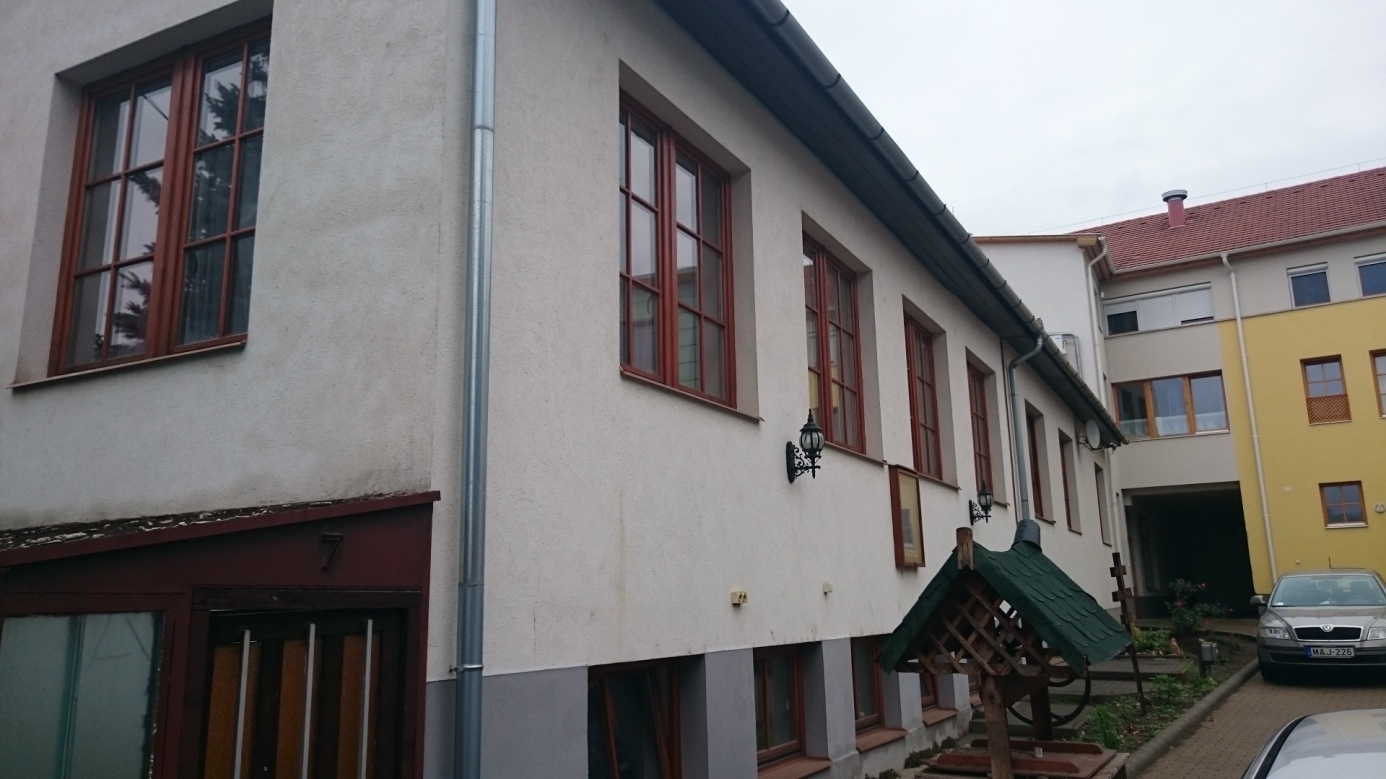 4. kép – „A” épület déli homlokzat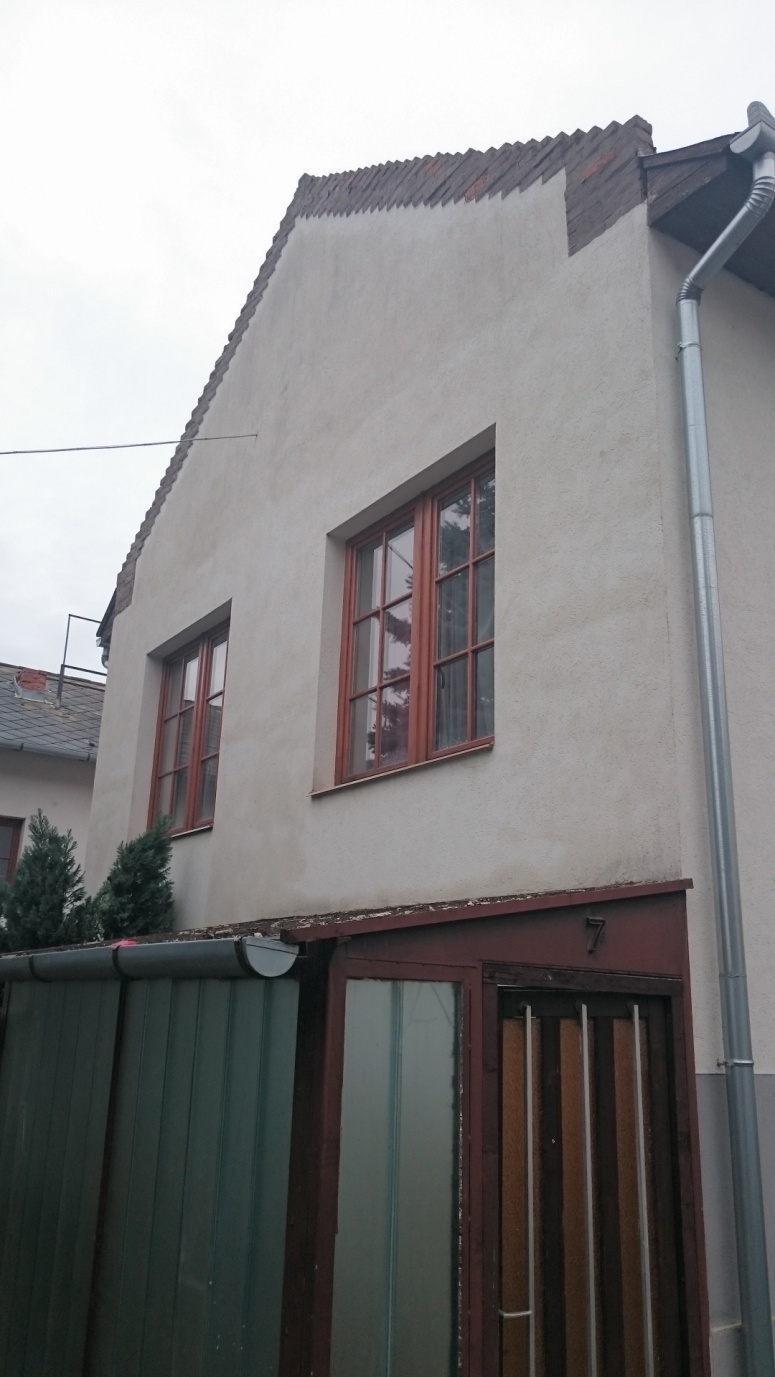 . kép – „A” épület nyugati homlokzat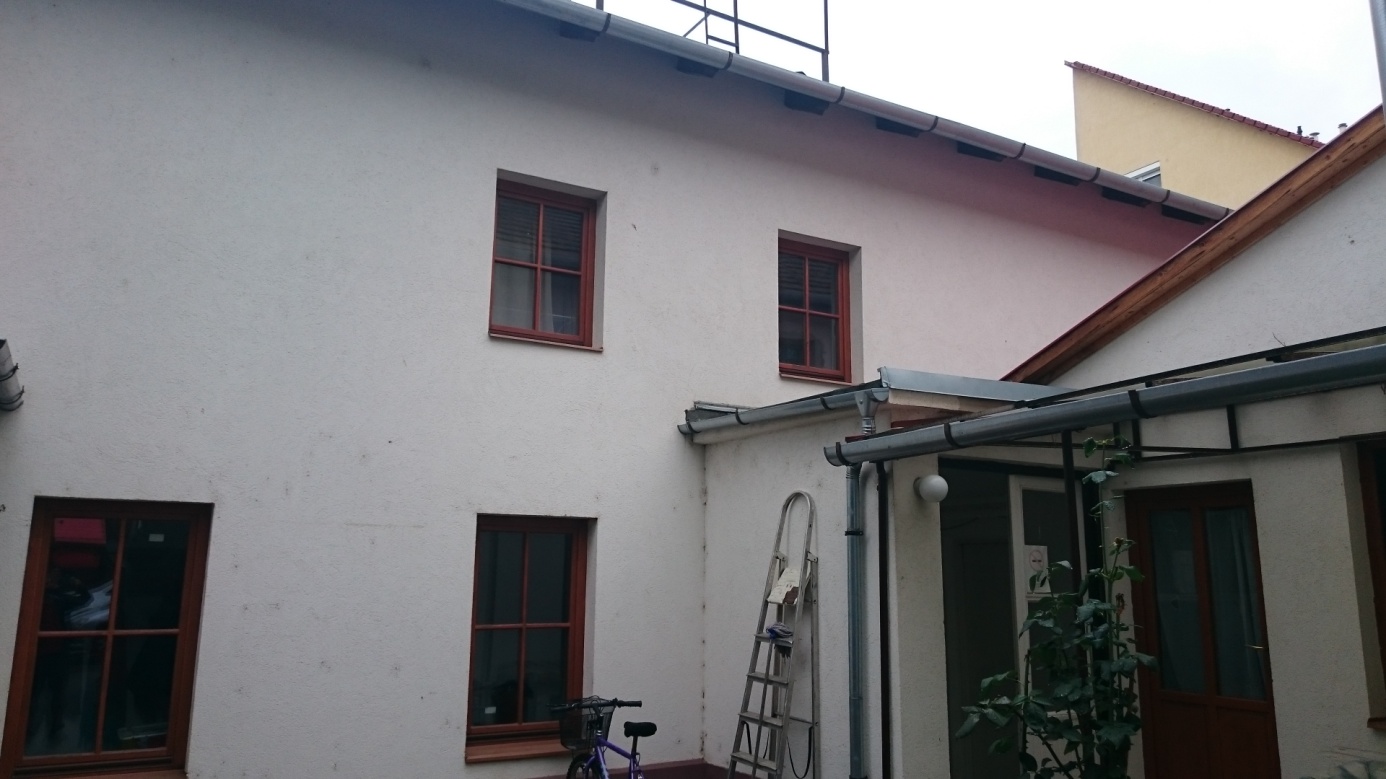 . kép – „A” épület nyugati homlokzati részlet, „B” épület déli homlokzati részlet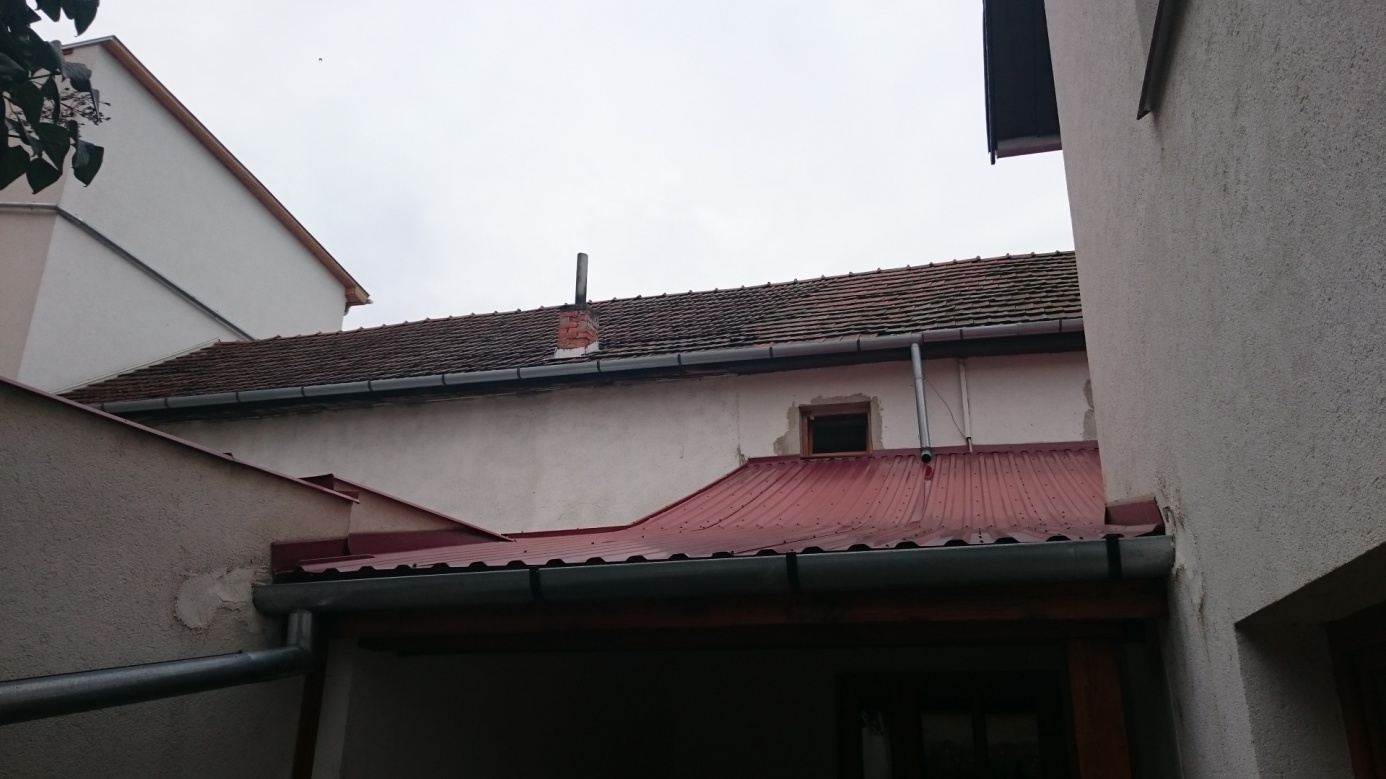 . kép – „A” épületrész északi homlokzati részlet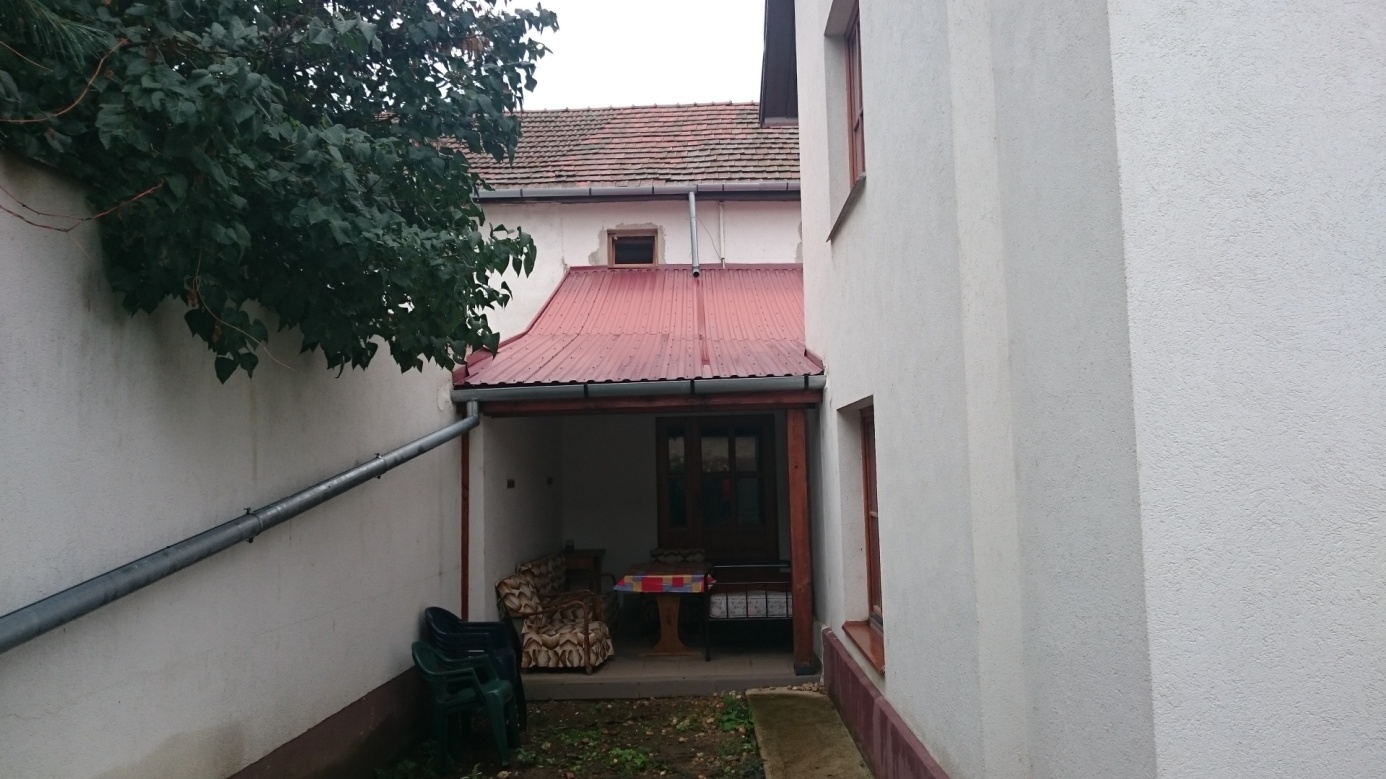 . kép – „A” épületrész északi homlokzati részlet 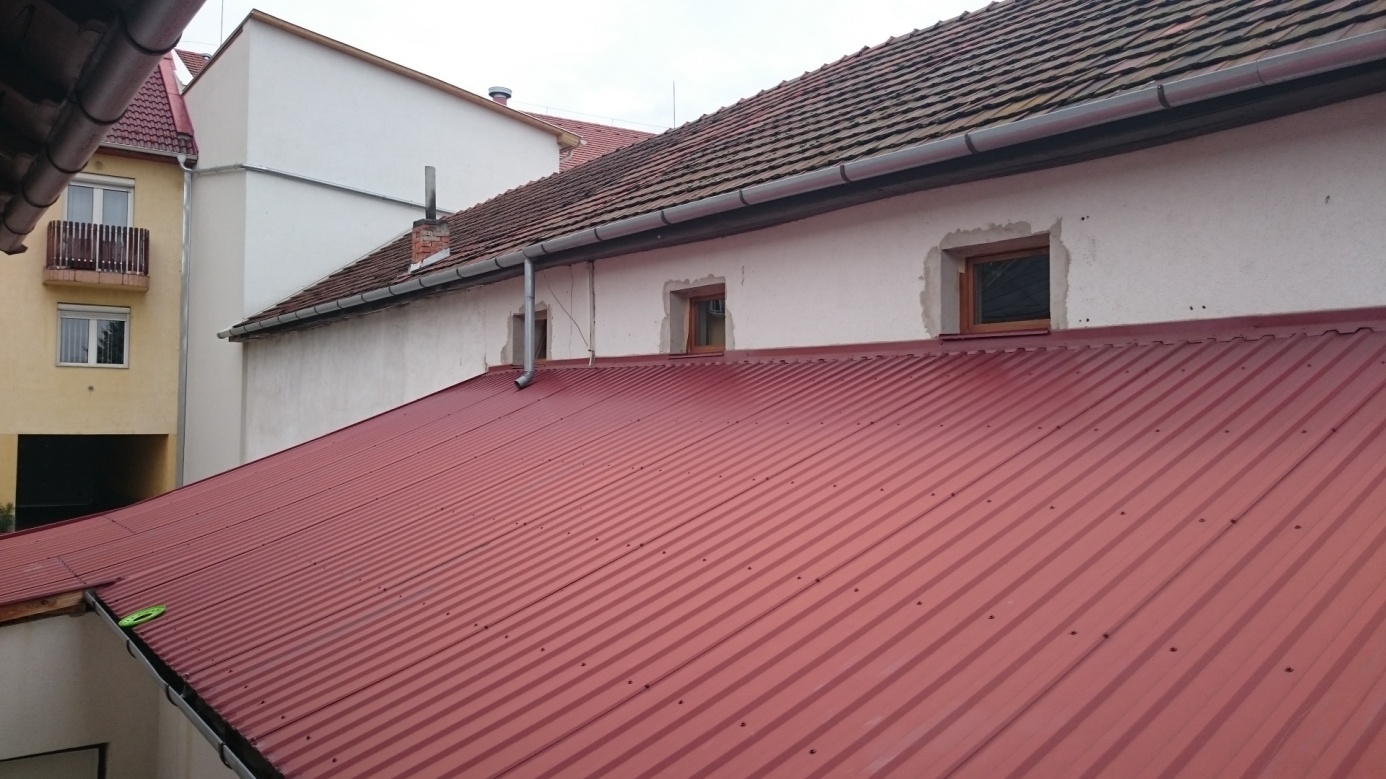 . kép – „A” épületrész északi homlokzati részlet, konyharész teőfedése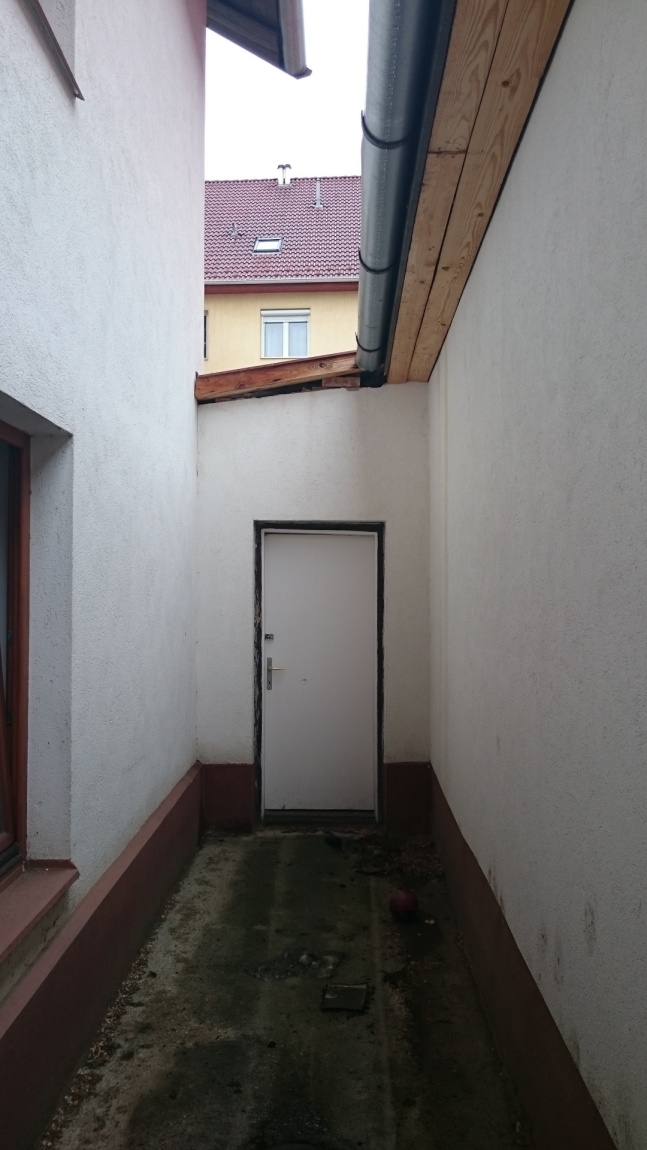 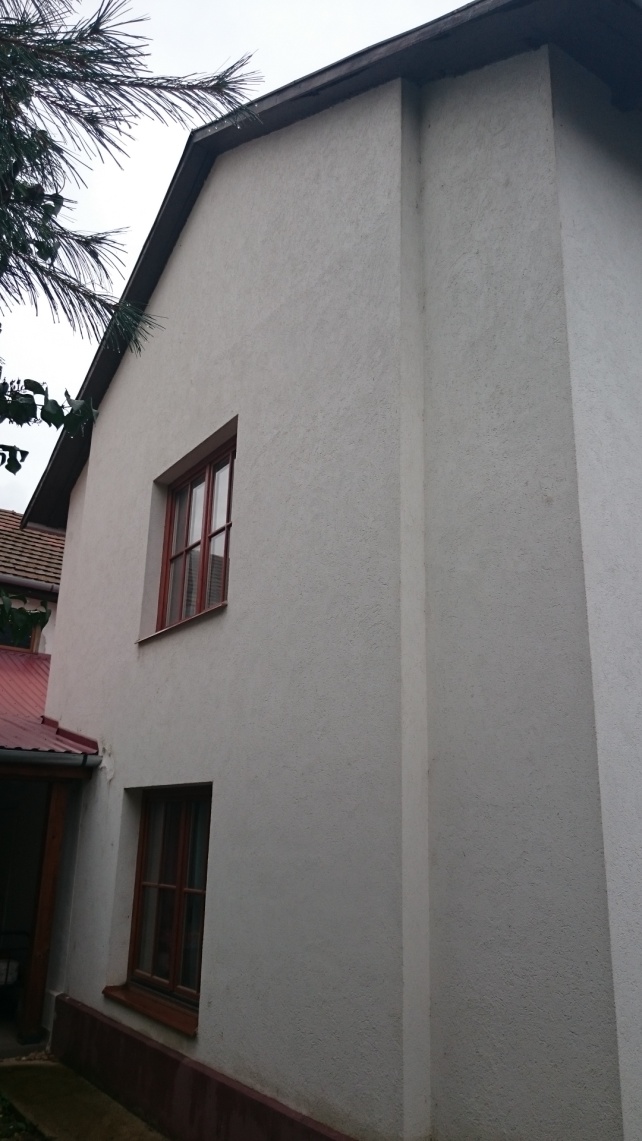 . kép – „A”, „B” épületrész közötti légudvar. kép – „B” épületrész keleti homlokzat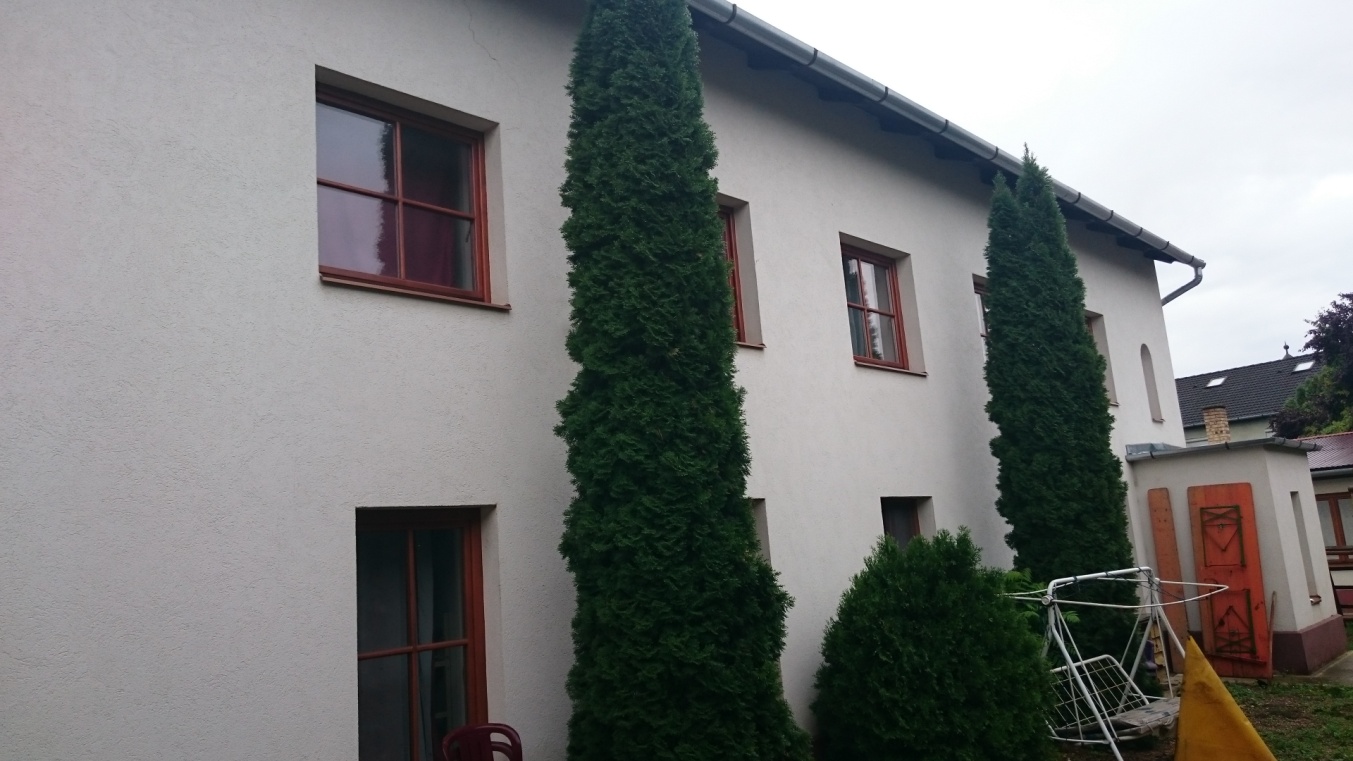 . kép – „B” épületrész déli homlokzat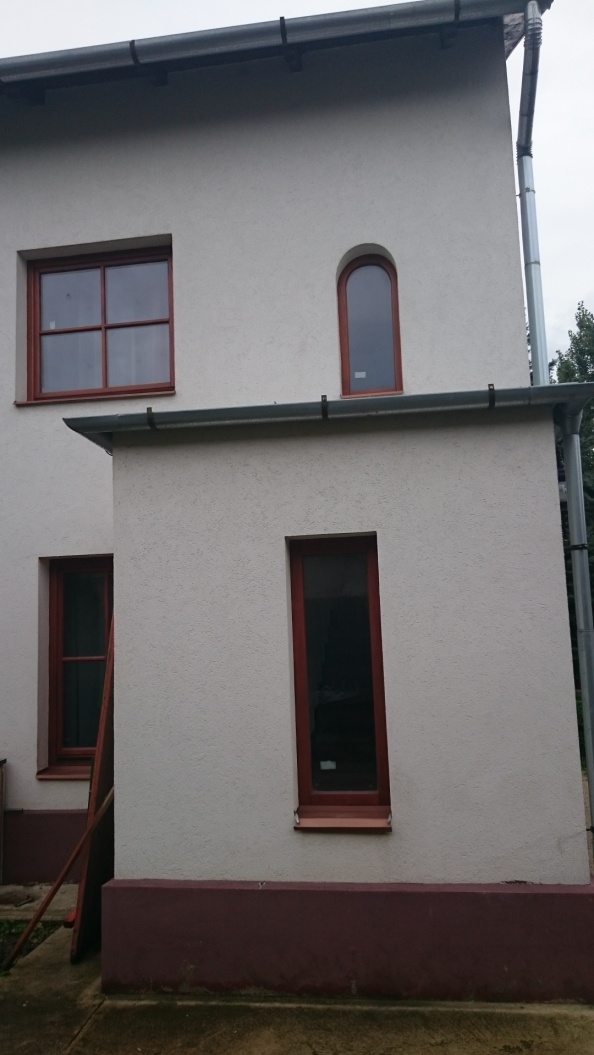 . kép – „B” épületrész déli homlokzati részlet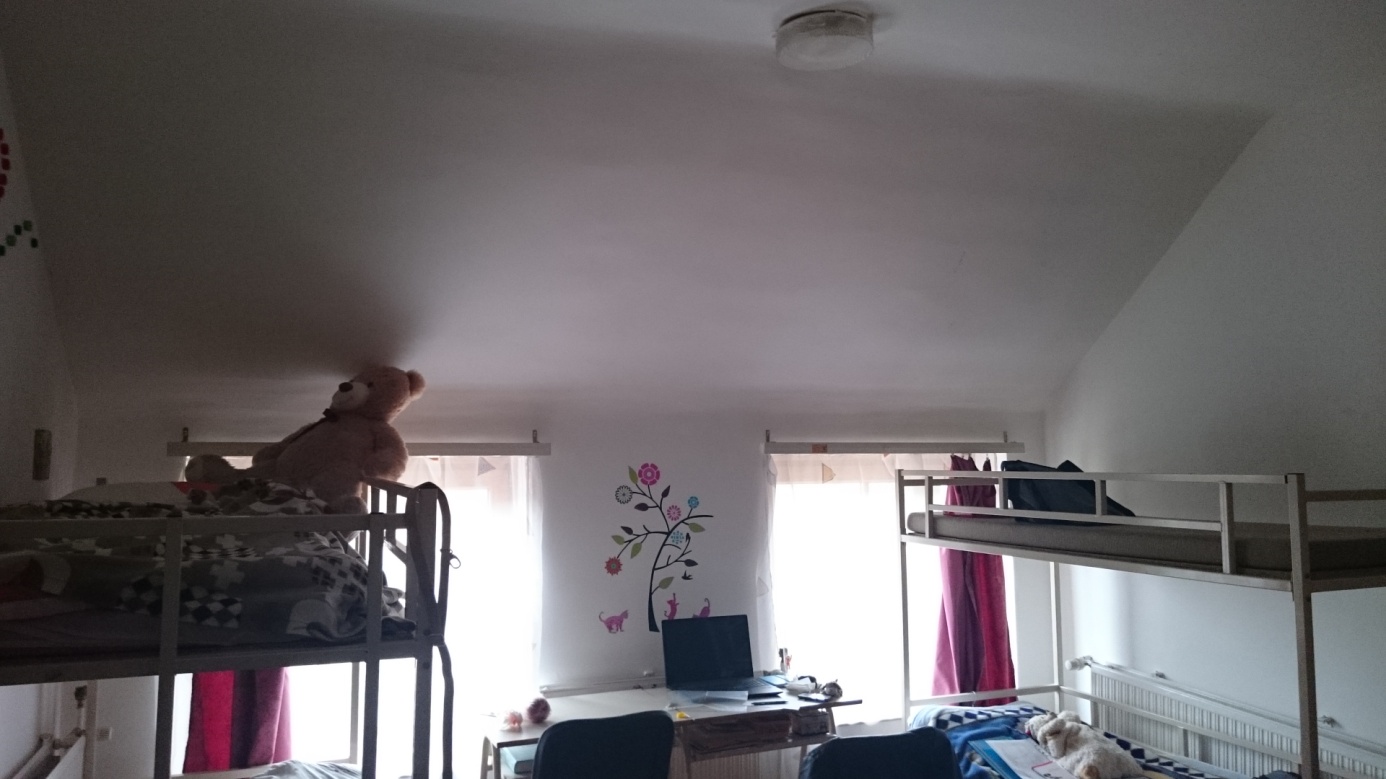 . kép – „B” épületrész belső tér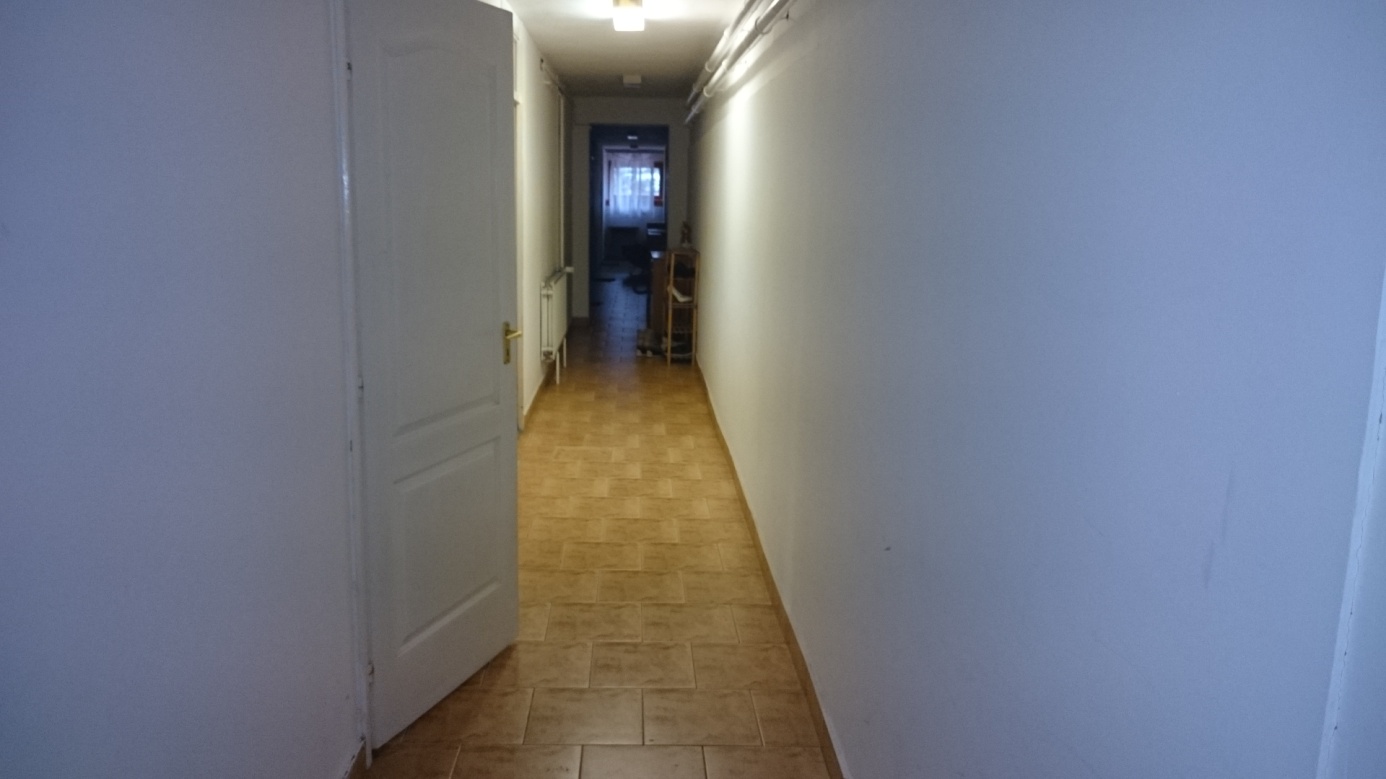 . kép – „A” épületrész fsz. belső kép - folyosó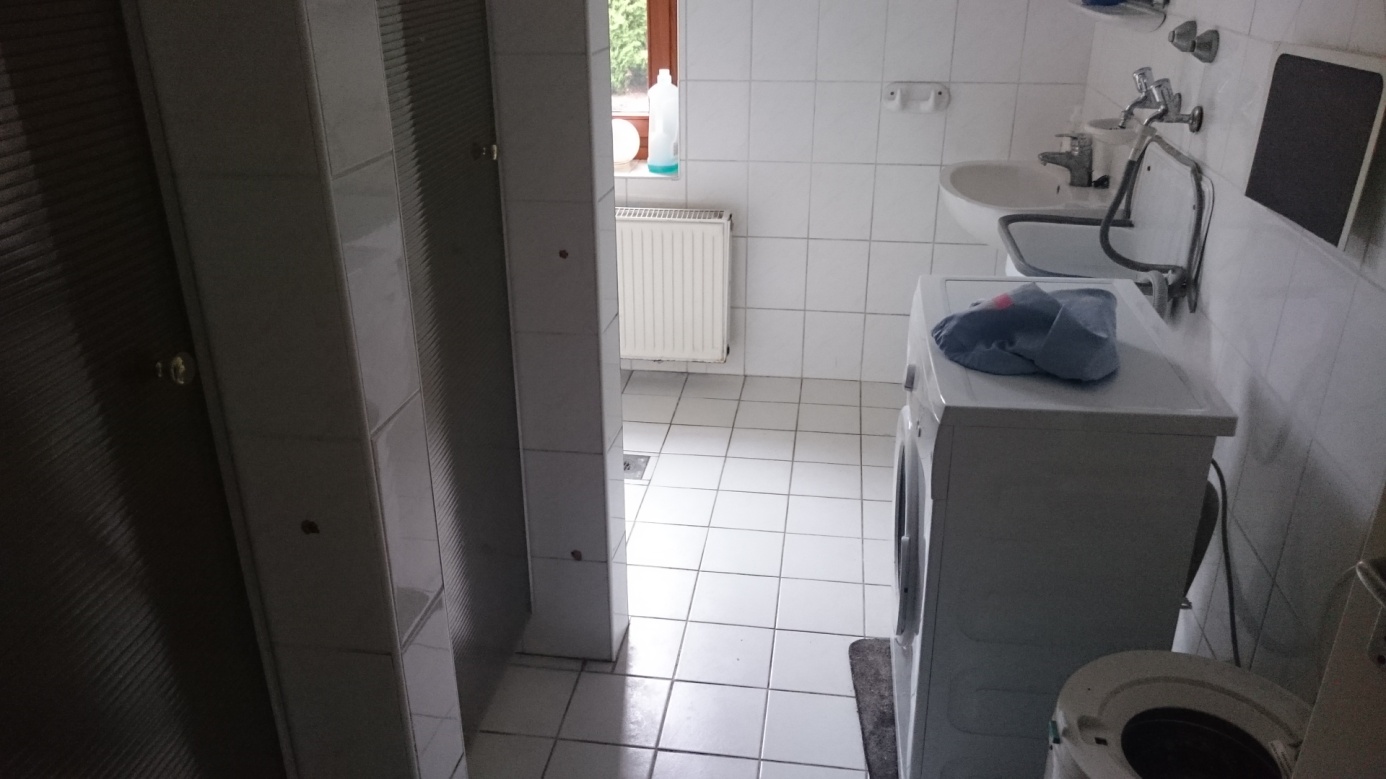 . kép – Vizesblokk belső kép (jó állapot)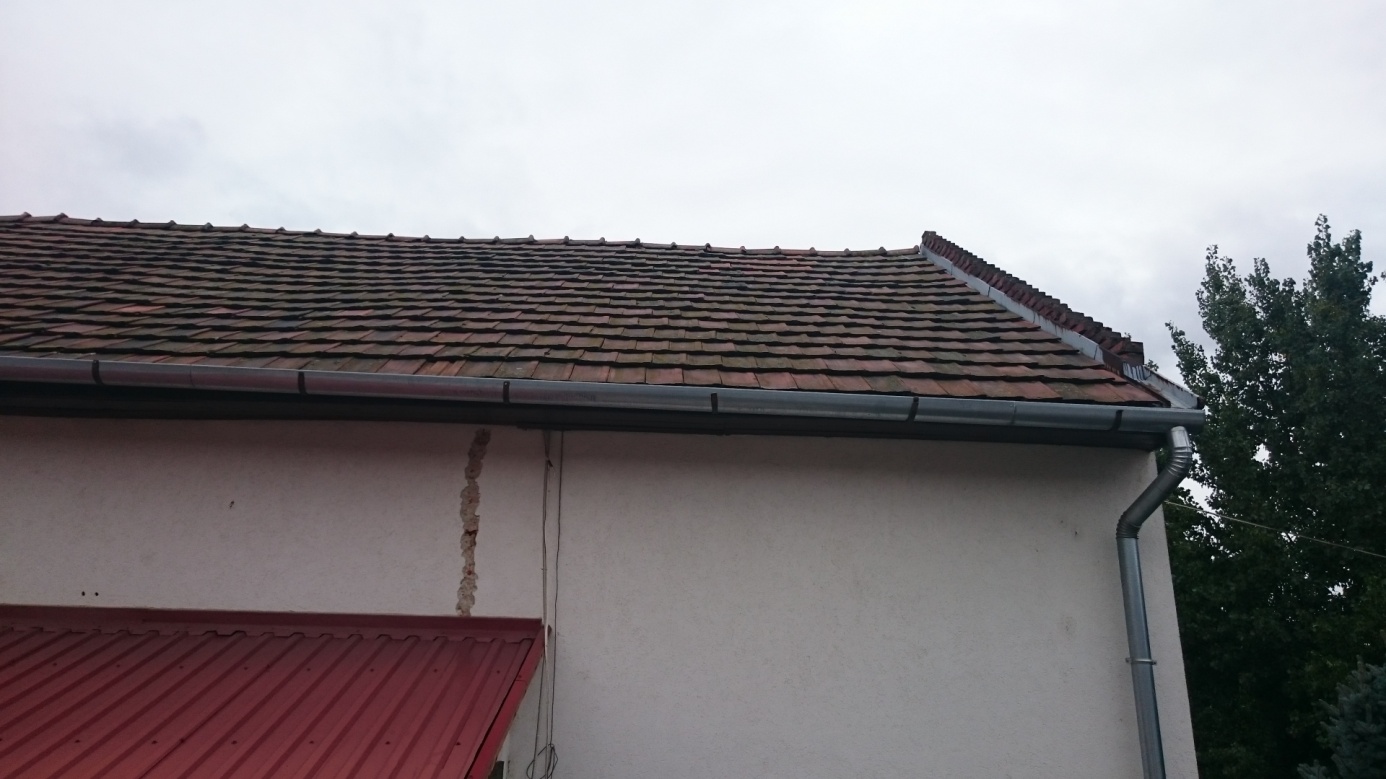 . kép – Javaslat szerint cserélendő tetőfedésJelen fotódokumentáció 17 db számozott képet tartalmaz. Jelen fotódokumentáció műleírással együtt értelmezendő.Nyíregyháza, 2015. szeptemberHajdu Gyulaokleveles építőmérnőképítészmérnök, tervező szakmérnöképületszerkezeti szakértő, energetikai tanúsítóÉ-15-0148, TT-15-0387SZÉS-1, SZÉS-2, TÉ-15-30059